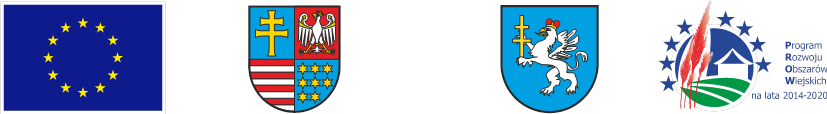 Europejski Fundusz Rolny na rzecz Rozwoju Obszarów Wiejskich: Europa inwestująca w obszary wiejskieOKSO.272.2.2021Jędrzejów, dnia  08.03.2021 r.INFORMACJAdla Wykonawców nr 1Zmiana SWZZmiana ogłoszenia o zamówieniuDotyczy: Postępowania o udzielenie zamówienia publicznego pn.„Projekt scalenia gruntów wsi Słupia i Wielkopole, gmina Słupia, powiat jędrzejowski, woj. Świętokrzyskie - zagospodarowanie poscaleniowe –Etap IV”Zamawiający działając na podstawie art. 284 ust. 6 oraz art. 286 ust. 1 ustawy z dnia 11 września 2019r. Prawo zamówień publicznych (tj. Dz. U. z 2019 r. poz. 2019 ze zm. – dalej ustawy Pzp) udziela odpowiedzi na pytania oraz dokonuje modyfikacji SWZ:Wykonawca 1:Pytanie 1:Wykonawca zwraca się do Zamawiającego z prośbą o udzielenie odpowiedzi: Czy Wykonawca składający ofertę w przedmiotowym postępowaniu w celu spełnienia warunku potwierdzającego wysokość posiadanych środków finansowych lub zdolność kredytową Wykonawcy może polegać na zasobach innych podmiotów (niebędącego Wykonawcą) i czy Zamawiający uzna warunek za spełniony, jeżeli Wykonawca wraz z podmiotem, na zasoby którego będzie się powoływał łącznie spełnią warunek posiadania wymaganych środków finansowych lub zdolności kredytowej, tj. minimum 1 000 000,00 PLN? Odpowiedź 1:Wszelkie wymagania w zakresie polegania na zasobach innych podmiotów są uregulowane w rozdziale V ust. 6 SWZWykonawca 2:Pytanie nr 1 W Planie Funkcjonalno Użytkowym Inwestor pisze o możliwej konieczności uzyskania Zgody na Realizacje Inwestycji Drogowej, jeśli tak prosimy o doprecyzowanie ile działek należy przewidzieć do podziału geodezyjnego?. Jednocześnie zaznaczam,że termin na realizację zadania jest stosunkowo krótki, a procedura ZRID jest  czasochłonna i trwa o wiele dłużej niż czas przewidziany w zamówieniu na dokumentację.Odpowiedź nr 1:Zamawiający dołoży wszelkich starań, aby skrócić termin uzyskania uzgodnień oraz decyzji administracyjnych.Nie zachodzi konieczność podziału geodezyjnego, ponieważ przebudowywana lub budowana droga ma się mieścić w granicach istniejącego pasa drogowego.Pytanie nr 2 Zamawiający w PFU przewiduje wykonanie jednej warstwy bitumicznej. Prosimy o potwierdzenie, czy należy wykonać jedną warstwę bitumiczną, czy przyjąć konstrukcję zgodną z Katalogiem Typowych Konstrukcji Podatnych i Półsztywnych, która dla kategorii ruchu KR1 przewiduje wykonanie dwóch warstw bitumicznych?.Odpowiedź nr 2:Należy przyjąć konstrukcję zgodną z Katalogiem Typowych Konstrukcji Podatnych i Półsztywnych, która dla kategorii ruchu KR1, zapis w Programie Funkcjonalno Użytkowym (PFU) został zmieniony. Pytanie nr 3Z uwagi na krótki termin realizacji zadania, zwracamy się z pytaniem o możliwość wykonania dokumentacji (oczywiście tych podlegających zgłoszeniu robót), na mapach zasadniczych? .Odpowiedź nr 3:Do zgłoszenia wystarczy wykonanie dokumentacji na mapie zasadniczej. Pytanie nr 4 Jeśli konieczne będzie wykonanie map do celów projektowych, czy Inwestor posiada wiedzę na temat  konieczności wznawiania granic pasa drogowego?. Zaznaczam,że procedura wiąże się z dodatkowymi kosztami oraz dodatkowym czasem na realizację zadania.Odpowiedź nr 4:Nie ma konieczności wznawiania granic pasa drogowego, gdyż przebieg granic działek ewidencyjnych, w tym również działek drogowych, został ustalony w trybie postępowania scaleniowego i został zatwierdzony ostateczną decyzją scaleniową.Wykonawca 3:Pyt. 1 Czy Zamawiający dysponuje w całości terenem pod wykonanie inwestycji?Odp. 1 Działki należą do Gminy Słupia, która udzieli prawa do dysponowania gruntem na cele budowlane. Pyt. 2Czy wszystkie działki są działkami drogowymi?Odp. 2 Tak.Pyt. 3 Proszę o zamieszczenie przekroju kanału technologicznego bądź załączenie warunków na wykonanie kanału technologicznego.Odp. 3 Ma być zgodne z wymogami w przepisach prawa określonych w PFU.Pyt. 4Czy Zamawiający dysponuje badaniami geologicznymi dla realizowanych odcinków?Odp. 4 Zgodnie z zapisem PFU, badania geologiczne ma wykonać wykonawca robót.Pyt. 5W jaki sposób ma być realizowane odwodnienie, szczególnie dla  odcinków dróg gminnych publicznych?Odp. 5 Nie jest wymagana jest budowa odwodnienia, zatem wystarczy odwodnienie powierzchniowe.W przypadku gdy np. z uwarunkowań terenowych zajdzie konieczność wykonania przepustu pod koroną projektowanej drogi, wówczas należy uzyskać pozwolenie wodno-prawne.Pyt.6Zgodnie z zapisami PFU konstrukcja ma składać się z warstwy odcinającej/ warstwy stabilizacji, warstwy podbudowy z kruszywa oraz nawierzchni bitumicznej. Czy Zamawiający dopuszcza wykonanie jednej warstwy bitumicznej?Odp. 6 Należy przyjąć konstrukcję zgodną z Katalogiem Typowych Konstrukcji Podatnych i Półsztywnych, która dla kategorii ruchu KR1, zapis w PFU został zmieniony. Zgodnie z zapisem PFU tj. Rozporządzeniem Ministra Transportu i Gospodarki Morskiej  z dnia 2 marca 1999r. w sprawie warunków technicznych jakim powinny odpowiadać drogi publiczne i ich usytuowanie (tekst jednolity Dz. U. z 2016 poz. 124 ze zm.)Pyt. 7W pkt. PFU Zamawiający pisze iż mapa do celów projektowych jest integralną częścią dokumentacji (konieczną do uzgodnienia ZUD budowy kanału technologicznego). Natomiast w Umowie określa termin wykonania określony jest na 4 miesiące od podpisania umowy. Mając na uwadze fakt, iż pozyskanie mapy do celów projektowych trwa około 3 miesięcy, uzyskanie zgłoszenia robót niewymagających pozwolenia na budowę 21 dni, a pozwolenia na budowę 65 dni oraz z zwracamy się z pytaniem czy Zamawiający dopuści do wydłużenia terminu wykonania zadania z uwagi na długość terminów administracyjnych określonych przez KPA, Prawo Budowlane i inne przepisy?Odp. 7 Nie ma możliwości wydłużenia terminu realizacji zadania. Zamawiający dołoży wszelkich starań, aby skrócić termin uzyskania uzgodnień oraz decyzji administracyjnych.Pyt. 8 Czy w przypadku konieczności wykonania wszystkich określonych w pyt. 7 czynności administracyjnych, które to spowodują, iż termin umowny będzie niemożliwy do wykonania Zamawiający będzie z tego powodu naliczał kary umowne?Odp. 8 Z dotychczasowej praktyki (wykonanie inwestycji w 2020r) wynika, że jest możliwa realizacja inwestycji w określonym terminie.Pyt.9Czy opisane w PFU i SIWZ zadania objęte są miejscowym planem zagospodarowania przestrzennego? Jeżeli tak, to czy wytyczne co do tych dróg zawarte w PFU i SIWZ są zgodne z miejscowym planem zagospodarowania przestrzennego?Odp. 9 Są objęte miejscowym planem zagospodarowania przestrzennego (MPZP). Ich wytyczne zawarte w PFU są zgodne z tym planem.Pyt. 10Zgodnie z Warunkami Technicznymi jakim powinny odpowiadać drogi i ich usytuowanie:Droga składa się co najmniej z następujących elementów:1) jezdni;2) poboczy, z wyjątkiem przypadku, gdy w ich miejscu zaprojektowano inne elementy drogi, a w szczególności chodnik lub ścieżkę pieszo-rowerową;3) urządzeń odwadniających oraz odprowadzających wodę.Czy dla odcinków dróg publicznych Zamawiający będzie wymagał wykonania odwodnienia?Czy w związku z tym, z uwagi na ewentualną konieczność uzyskania pozwolenia wodno – prawnego, będzie to stanowić podstawę do wydłużenia terminu realizacji zadania?Odp. 10 Jak w Odp. 5, 7 i 8Wykonawca 4:1. Czy Zamawiający dysponuje w całości terenem pod wykonanie inwestycji?Odp. 1 Działki należą do Gminy Słupia, która udzieli prawa do dysponowania gruntem na cele budowlane. 2. Czy wszystkie działki są działkami drogowymi?Odp. 2 Tak.3. Proszę o zamieszczenie przekroju kanału technologicznego bądź załączenie warunków na wykonanie kanału technologicznego.Odp. 3 Ma być zgodne z wymogami w przepisach prawa określonych w PFU.4. Czy Zamawiający dysponuje badaniami geologicznymi dla realizowanych odcinków?Odp. 4 Zgodnie z zapisem PFU, badania geologiczne ma wykonać wykonawca robót.5. W jaki sposób ma być realizowane odwodnienie, szczególnie dla  odcinków dróg gminnych publicznych?Odp. 5 Nie jest wymagana budowa odwodnienia, zatem wystarczy odwodnienie powierzchniowe.W przypadku gdy np. z uwarunkowań terenowych zajdzie konieczność wykonania przepustu pod koroną projektowanej drogi, wówczas należy uzyskać pozwolenie wodno-prawne.6. Zgodnie z zapisami PFU konstrukcja ma składać się z warstwy odcinającej/ warstwy stabilizacji, warstwy podbudowy z kruszywa oraz nawierzchni bitumicznej. Czy Zamawiający dopuszcza wykonanie jednej warstwy bitumicznej oraz czy dopuszcza się indywidualny projekt konstrukcji tj. inny niż w katalogu?Odp. 6 Należy przyjąć konstrukcję zgodną z Katalogiem Typowych Konstrukcji Podatnych i Półsztywnych, która dla kategorii ruchu KR1, zapis w Programie Funkcjonalno Użytkowym (PFU) został zmieniony.7. W pkt. PFU Zamawiający pisze iż mapa do celów projektowych jest integralną częścią dokumentacji (konieczną do uzgodnienia ZUD budowy kanału technologicznego). Natomiast w Umowie określa termin wykonania określony jest na 4 miesiące od podpisania umowy. Mając na uwadze fakt, iż pozyskanie mapy do celów projektowych trwa około 3 miesięcy, uzyskanie zgłoszenia robót niewymagających pozwolenia na budowę 21 dni, a pozwolenia na budowę 65 dni oraz z zwracamy się z pytaniem czy Zamawiający dopuści do wydłużenia terminu wykonania zadania z uwagi na długość terminów administracyjnych określonych przez KPA?Odp. 7 Nie ma możliwości wydłużenia terminu realizacji zadania. Zamawiający dołoży wszelkich starań, aby skrócić termin uzyskania uzgodnień oraz decyzji administracyjnych.8. Prosimy o zmianę procentowej wartości projektu z max. 2% do 10 %.Odp. 8 Ze względu na ograniczenia w finansowaniu inwestycji nie ma możliwości zmiany wartości projektu.9. Czy wymagane jest pozwolenie wodno prawne?Odp. 9 Nie jest wymagana budowa odwodnienia dróg, zatem wystarczy odwodnienie powierzchniowe.W przypadku gdy np. z uwarunkowań terenowych zajdzie konieczność wykonania przepustu pod koroną projektowanej drogi, wówczas należy uzyskać pozwolenie wodno-prawne.10. Czy w przypadku konieczności wykonania wszystkich określonych w pyt. 7 czynności administracyjnych, które to spowodują, iż termin umowny będzie niemożliwy do wykonania Zamawiający będzie z tego powodu naliczał kary umowne?Odp. 10 Z dotychczasowej praktyki (wykonanie inwestycji w 2020r) wynika, że jest możliwa realizacja inwestycji w określonym terminie.11.Czy opisane w PFU i SIWZ zadania objęte są miejscowym planem zagospodarowania przestrzennego? Jeżeli tak, to czy wytyczne co do tych dróg zawarte w PFU i SIWZ są zgodne z miejscowym planem zagospodarowania przestrzennego?Odp. 11 Są objęte miejscowym planem zagospodarowania przestrzennego (MPZP). Ich wytyczne zawarte w PFU są zgodne z tym planem.12.Zgodnie z Warunkami Technicznymi jakim powinny odpowiadać drogi i ich usytuowanie:Droga składa się co najmniej z następujących elementów:1) jezdni;2) poboczy, z wyjątkiem przypadku, gdy w ich miejscu zaprojektowano inne elementy drogi, a w szczególności chodnik lub ścieżkę pieszo-rowerową;3) urządzeń odwadniających oraz odprowadzających wodę.Czy dla odcinków dróg publicznych Zamawiający będzie wymagał wykonania odwodnienia?Czy w związku z tym, z uwagi na ewentualną konieczność uzyskania pozwolenia wodno – prawnego, będzie to stanowić podstawę do wydłużenia terminu realizacji zadania?Odp. 12 Patrz odp. 5, 7 i 10.Zamawiający zamieszcza na stronie prowadzonego postępowania zaktualizowany ujednolicony Program Funkcjonalno-Użytkowy PFU stanowiący Załącznik nr 9 do SWZ.Zamawiający na podstawie art. 286 ust. 3 ustawy Pzp przedłuża termin składania ofert do dnia:15.03.2021 r. do godz. 09:00a termin otwarcia ofert do dnia:15.03.2021r. do godz. 11:00Zamawiający na podstawie art. 286 ust. 1 ustawy Pzp modyfikuje zapisy SWZ:Rozdziału III ust. 1 Opis przedmiotu zamówieniaDrogi gminne i wewnętrzne  zlokalizowane w miejscowościach Słupia, obręb Słupia. W chwili obecnej drogi objęte opracowaniem posiadają nawierzchnię z materiału kamiennego oraz tłucznia. Szerokość działek drogowych w liniach rozgraniczających wynosi od 5,0 do 11,0 m. Do przebudowy przewidzianych jest 2570,00mb dróg, budowa nowych 770,mb. W tym docelowo przebudowa z nawierzchnią bitumiczną 1670,00mb, nawierzchnią tłuczniową 900,00mb. Budowa nowych z nawierzchnią bitumiczną 430,0mb, nawierzchni tłuczniowej 340,0mb. Budowa kanałów technologicznych wzdłuż dróg publicznych – gminnych długości 1810,00mb.Długość dróg przewidzianych do przebudowy składa się z odcinków: Słupia. - zadanie  nr   40  o długości 910mb, – droga publiczna – gminna nr 380023T - zadanie  nr   41  o długości 690mb, – droga publiczna – gminna nr 380023T - zadanie  nr   42 o długości 260mb,  - zadanie  nr   44 o długości 150mb,  - zadanie  nr   47 o długości 560mb,Długość dróg przewidzianych do budowy składa się z odcinków: Słupia.- zadanie  nr B ZAD 3 o długości 210mb, droga publiczna – gminna nr 380022T - zadanie nr B ZAD 7 o długości 220mb,  - zadanie nr B ZAD 6 o długości 340mb,Łącznie do przebudowy 5 odcinków dł. 2570,00mb dróg. W tym docelowo o nawierzchni tłuczniowej 900,00mb, nawierzchni bitumicznej 1670,00mb. Budowy 3 docinki o długości 770mb w tym docelowo o nawierzchni bitumicznej 430,0mb i o nawierzchni tłuczniowej 340mb.Parametry do projektowania drogi („tłuczniówka”)droga gminna  klasy     - D (dojazdowa),szerokość w liniach rozgraniczających –  5,0kategoria ruchu            - KR 1, prędkość projektowa   - 30 km/h, obciążenie                    -  115 kN / oś,nawierzchnia jezdni z kruszywa łamanego (tłuczniówka),szerokości jezdni 3,80m (1 pas ruchu w dwóch kierunkach),szerokość poboczy gruntowych stabilizowanych kruszywem  – obustronnych 0,60m.Parametry do projektowania drogi („bitumiczna”)droga gminna  klasy     - D (dojazdowa),szerokość w liniach rozgraniczających – 0d 5,0 do 11,0 m,kategoria ruchu            - KR 1, prędkość projektowa   - 30 km/h, obciążenie                    -  115 kN / oś,nawierzchnia jezdni z mieszanki mineralno – bitumicznej asfaltowej,szerokości jezdni 5,00m (2 pasy ruchu, po jednym w każdym kierunku), szerokości jezdni 3,80m (1 pas ruchu w dwóch kierunkach),szerokość poboczy gruntowych stabilizowanych kruszywem  – obustronnych 1,0 do 0,75m.Wzdłuż dróg publicznych – gminnych należy również zaprojektować i wykonać kanały technologiczne łącznej długości 1810mb. Przebudowa drogi powinna być przeprowadzona w technologii tradycyjnej przy użyciu materiałów posiadających wymagane atesty i certyfikaty. Rozdziału XI ust. 1. Termin związania ofertą.Wykonawca jest związany ofertą od dnia upływu terminu składania ofert przez okres 30 dni tj. do dnia 13.04.2021 r.Rozdziału XV ust. 2 Sposób oraz termin składania ofert.Ofertę wraz z wymaganymi załącznikami należy złożyć w terminie do dnia 15.03.2021 r. do godz. 09:00Rozdziału XVI ust. 1 Termin otwarcia ofert.Otwarcie ofert nastąpi w dniu 15.03.2021 r. o godzinie 11:00.	W związku z powyższym  na podstawie art. 271 ust. 2 ustawy Pzp dokonuje się zmiany ogłoszenia o zamówieniu.